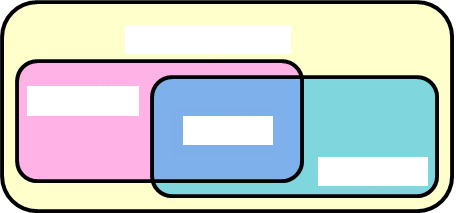 Problem 1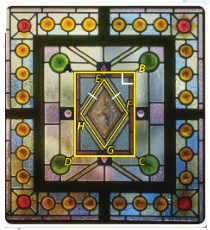 Is parallelogram ABCD a rhombus, a rectangle, or a square?  Explain. Is parallelogram EFGH a rhombus, a rectangle, or a square?  Explain.Problem 2What are the measures of the numbered angles in rhombus ABCD?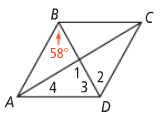 Problem 3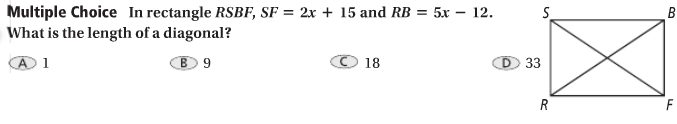 APPLICATION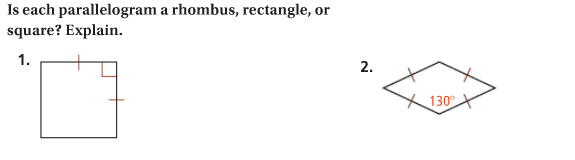 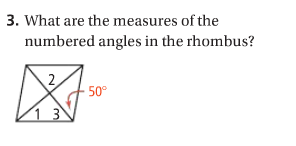 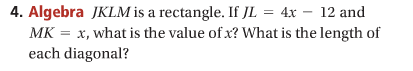 COMPREHENSION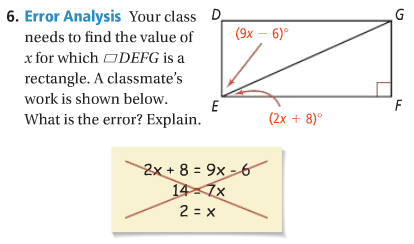 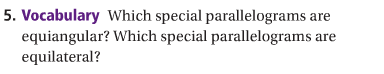 